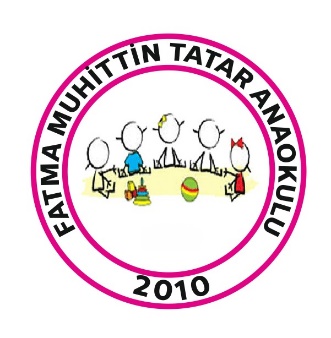 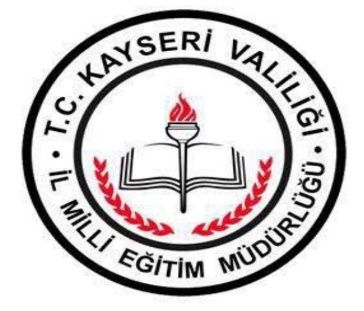 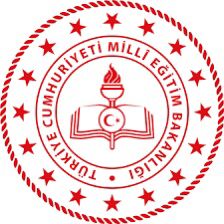                                 FATMA MUHİTTİN TATAR ANAOKULU                                  E-GÜVENLİK PLAN VE POLİTİKALARI    Günümüz toplumunda internet ve diğer dijital bilgi ve iletişim teknolojileri, herkes için yeni fırsatlar sunan güçlü araçlar olarak kabul edilmektedir. Küresel dünyada fazlasıyla yaygın ve sık bir kullanım alanına sahiptir. Bu etkin ve baskın özellikleriyle de çocukların ve gençlerin hem okullarında, hem de okul dışındaki yaşamlarında hayatlarının ayrılmaz bir parçası haline gelmiştir. Bu yeni teknolojiler, doğru ve güvenli bir şekilde kullanıldığında öğrencilerin farklı bilişsel, sosyal ve kültürel becerilerini geliştirmeye, başarı ve etkili öğrenmeye katkı sağlar. Ayrıca personelin de daha yaratıcı ve verimli olması için fırsatlar sunar. Dolayısıyla tüm kullanıcılar her zaman güvenli internet erişimi ve kullanımı hakkına ve bilgisine sahip olmalıdırlar.     Bu kapsamda Müdür Özdem YILMAZ, Müdür Yardımcısı Emine KURMAÇ SOYSERİN, Rehber Öğretmen Havva KOÇAK, okulumuz öğretmenlerinden E-twinning Koordinatörü Bircan BİROL’un bulunduğu bir komisyon tarafından Fatma Muhittin Tatar Anaokulu E-Güvenlik Plan ve Politikaları oluşturulmuştur.    Bu plan ve politikalar, okulun tüm üyeleri ( idare, personel, öğrenciler, veliler, ziyaretçiler, hem okul içinde hem de okul dışında okul BİT sistemlerini kullanan herkes) için geçerlidir ve okulun resmi web sitesinde görüntülenebilmektedir.  E-Güvenlik Plan ve Politikalarımızın Kapsam ve Amacı     E-güvenlik plan ve politikalarımızın amacı; BİT kullanımı ile ilgili olarak okulun tüm üyeleri için yol gösterici ilkeler belirlemek Çevrimiçi riskleri ve olumsuzlukları yönetmek ve yanıtlamak için stratejiler oluşturmak Öğrencileri ve personeli korumak, internet ve diğer iletişim teknolojileriyle güvenli ve doğru bir şekilde çalışmalarına yardımcı olmak İnternetin eğitsel, kişisel veya eğlence amaçlı kullanımıyla ilgili doğru davranış beklentileri belirlemek Okul genelinde e-güvenlik konusunda bilinç oluşturma ve eğitim amaçlı yaklaşımlar tanımlamak Okul personelinin teknolojiyi kullanırken profesyonel standartları uygulamalarını sağlamak Zorbalık ve diğer çevrimiçi kötüye kullanım olayları ile başa çıkmak için belli prosedürler ve raporlama mekanizmaları oluşturmak Okulun tüm üyelerinin yasadışı veya güvensiz davranışların kabul edilemez olduğunu ve gerektiğinde disiplin veya yasal işlemlerin gerçekleştirileceğini bildiğinden emin olmak   E-güvenlik politikaları kapsamında okulumuzda herhangi bir siber zorbalık veya e-güvenlik vakası yaşanması durumunda, okul müdürü uygunsuz davranışlar için disiplin cezası uygulayabilir. Okulumuz, bu politikaların doğru ve etkin bir şekilde uygulandığından emin olmak için düzenli olarak internet kullanımını takip edecek,  e-güvenlik mekanizmalarını değerlendirecektir.   Teknoloji alanının hızla gelişmesi, ulusal veya yerel politikaların değişmesi, teknik altyapıdaki değişiklikler olasılıklarına karşı Fatma Muhittin Tatar Anaokulu e-güvenlik politikalarını periyodik olarak güncelleyebilir. Okul Üyelerimizin E-Güvenlik ile İlgili Görev ve Sorumlulukları    Okulumuz ile ilişkisi bulunan tüm üyeler, ( idare, personel, öğrenci, veli, ziyaretçi ve okul BİT sistemlerini kullanan herkes ) e-güvenliğin sağlanabilmesi ve sürdürülebilmesi için belirli görev ve sorumlukları yerine getirmekle yükümlüdür. Bunlar;   İdare için, Okul çapında e-güvenliğin önemli bir güvenlik sorunu olarak görülmesini ve bu konuyla ilgili bir farkındalık ve bilinç oluşmasını sağlamak Ulusal ve yerel öneri ve gereksinimlerle uyumlu e-güvenlik ile ilgili uygun ve güncel politikalar oluşturmak E-güvenlik plan ve politikalarını tüm okul üyeleri ile paylaşmak ve duyurmak Herhangi bir e-güvenlik vakası meydana geldiğinde okul üyelerinin uyulması gereken prosedürlerden haberdar olmasını sağlamak Tüm okul üyelerinin e-güvenliğini sağlamak Sorumlu personelin okul sistem ve ağlarının emniyet ve güvenliğini sağladığından emin olmak,  gerekli ve uygun filtreleme ve izleme mekanizmaları oluşturmak E-güvenliğin, tüm öğrencilerin e-güvenlik hakkında bir anlayış geliştirmelerini sağlayacak şekilde müfredat içine yerleştirilmesini sağlamak Teknolojinin güvenli kullanımına ilişkin uygun risk değerlendirmelerinin yapılmasını sağlamak Okul üyelerinin düzenli,  güncel ve uygun e-güvenlik eğitimi almasını sağlamak E-güvenlik ile ilgili güncel mevzuat ve eğilimleri takip etmek ve gerektiğinde bunu okul üyeleri ile paylaşmak E-güvenlik vakalarını izlemek, raporlamak ve bu verileri okulun e-güvenlik ile ilgili eğitim, politika ve prosedürlerini güncellemek için kullanmak  Okulun e-güvenlik plan ve politikalarını gözden geçirmek, iyileştirmek ve güncellemek için düzenli olarak e-güvenlik komisyonu ile görüşmek   Personel için , Okulun e-güvenlik politikalarının geliştirilmesine katkıda bulunmak Okulun e-güvenlik plan ve politikalarını anlamak ve bunlara uygun davranmak Kullandıkları veriler ve okul sistemlerinin güvenliğinin sorumluluğunu almak Hem okul içinde hem de okul dışında teknoloji kullanımı konusunda iyi bir rol model olmak  E-güvenlik eğitimini mümkün olan her yerde müfredata yerleştirmek E-güvenlik konuları ve bunların öğrenciler tarafından nasıl yaşanabileceği konusunda farkındalık ve bilinç sahibi olmak Şüpheli herhangi bir e-güvenlik sorununu ya da kötüye kullanımı sorumlulara bildirmek E-güvenlik sorunlarını belirlemek ve okulun politika ve prosedürlerini takip ederek uygun önlemleri almak E-güvenlik alanında mesleki gelişim için kişisel sorumluluk almak Öğrenciler için, Okulun e-güvenlik politikalarının geliştirilmesine katkıda bulunmak Okulun e-güvenlik politikalarını okuyup uymak Okul dışında da BİT kullanırken e-güvenliğe azami özen göstermek Okul üyelerinin dahil olduğu çevrimiçi vakaların okul dışında dahi gerçekleşse okulun e-güvenlik politikalarının kapsamına girdiğini bilmek Kendilerini ve başkalarını çevrimiçi ortamda güvende tutmak için sorumluluk almak Hem çevrimiçi hem de çevrimdışı başkalarının hak ve duygularına saygılı olmak Herhangi bir e-güvenlik sorunu olursa güvenilir bir yetişkinden yardım almak BİT olanaklarını öğrenmelerine yardımcı olma ve geliştirme amaçlı kullanmak MEB filtresi olan bir siteye veya materyale erişmeye çalışmamak BİT ekipmanlarını kullanırken fark edilen uygunsuz durumları hemen sorumlulara bildirmek Okulun bilişim cihazlarının ayarlarını değiştirmeye, yazılım yüklemeye veya MEB filtresini bloke etmeye çalışmamak               Veliler için, Okulun e-güvenlik politikalarını okuyup çocuklarını bunlara uymaya teşvik etmek Okulun e-güvenlik yaklaşımlarını desteklemek, evde uygun ve güvenli çevrimiçi davranışları güçlendirmek Güvenli ve uygun teknoloji ve sosyal medya kullanımı konusunda iyi bir rol model olmak E-güvenliği anlamak, azami özen göstermek ve çocuklarının güvenli internet kullandığını denetlemek ve emin olmak Çocuklarının çevrimiçi zarar görme riski taşıdığını gösteren davranış değişikliklerini izlemek ve tanımlamak Kendileri veya çocukları herhangi bir çevrimiçi risk veya sorunla karşılaştığında okuldan veya sorumlulardan yardım ve destek istemek Okulumuzda Kişisel Cep Telefonu ve Bilişim Cihazlarının Kullanımı  Sene başı öğretmenler kurul toplantısında gündem maddesi olarak cep telefonu kullanımı maddesi görüşülmüştür. Öğretmenler cep telefonlarını pedagojik araç olarak gerektiğinde kullanmaları. Ders saatleri içinde öğretmen, personel ve stajyerlerin cep telefonlarını acil durumlar dışında kullanmamaları kararı oy birliği ile alınmıştır. Okul politikamız, Öğretmenler, Personel ve Stajyer öğrenciler tarafından cep telefonlarının taşınması ve kullanılması ile ilgili kuralları içerir; bunun okul boyunca sürekli uygulanmasını sağlamaktayız. ·       Okul sahalarında cep telefonlarının kullanımı eğitim dışında yasaklanmıştır.Kabul Edilebilir Kullanım Politikasında, dijital teknolojilerin sınıfta nasıl kullanılabileceği ve kullanılamayacağına ilişkin tedbirler alınmıştır.Cep telefonu politikası gözden geçirilir ve politikanın ihlali oluştuğunda alınacak önlemler ile ilgili personel ile düzenli toplantılar yapılır.Ebeveynlere okulun cep telefonu politikasıyla, bu önlemlerin neden alındığını ve politikanın ihlalinin ne gibi olası sonuçlar ortaya çıkarabileceğine ilişkin bilgi verilirOkul Üyelerinin Görüntü ve Videolarının Çekilmesi ve Paylaşılması:  Okul tarafından görevlendirilen personel ve öğrenciler dışında okulumuz sınırları içerisinde fotoğraf ve video çekmek yasaktır. Çekilen görüntü ve fotoğraflar ise sadece okulun resmi web sitesi ve sosyal medya hesaplarında velinin izni dahilinde ve kişisel bilgilerine yer vermeden paylaşılabilir. Sosyal medya izin belgesi veya onayı olmayan öğrencilerin görüntüleri ve videoları yayınlanmaz.     Öğrencilere ise herhangi bir kişisel fotoğraf ya da bilgiyi sosyal medyada paylaşma konusunda dikkatli olmaları öğretilmektedir. Ayrıca kişisel bilgilerin gizliliği ve korunması için gizlilik ayarlarının önemi ve izinleri olmaksızın başkalarının resim, video ve bilgilerini yayınlamanın çevrimiçi kötüye kullanım olduğu e-güvenlik eğitimiyle verilmektedir. Öğrencilere, kendilerinin ve başkalarının kimliğini ortaya çıkaran görüntü ve bilgilerin paylaşımından doğacak risk ve tehlikeler açıkça anlatılmaktadır.     Okul personeli ( öğretmen, idareci, vb ) ve öğrenciler, sosyal medya aracılığıyla öğrenci ya da kurum çalışanlarından alacakları ya da kendilerinin gönderecekleri her türlü içerik ve bilginin hukuki sorumluluğunu taşımakta olup, uygunsuz olabilecek ya da iyi niyet taşımayan herhangi bir paylaşımı okul yönetimi ile acilen paylaşmak ve olumsuz sonuçların yaşanmaması için önleyici tedbirlerin alınmasına yardımcı olmak ile yükümlüdür.Okulumuzda E-Güvenlik Eğitimi  Okulumuzda e-güvenlik müfredatın ayrılmaz bir parçasıdır. Okulumuz, temel olarak Bilişim Teknolojileri dersi müfredatının bir parçası olan, ancak disiplinler arası birçok derste de atıfta bulunulan, açık ve gelişmiş bir e-güvenlik eğitim programına sahiptir. Program, öğrencilerin yaş ve tecrübelerine uygun olarak BİT ve internet kullanımı ile ilgili çeşitli beceri, davranış ve tutumları edindirmeyi kapsamaktadır. Bunlar; Medya okuryazarlığı Kabul edilebilir çevrimiçi davranışlar Çevrimiçi riskleri anlama ve korunma Gizlilik ve güvenlik E-güvenlik sorunlarını bildirme ve çözüm yolları    Ayrıca öğrencilerde güvenli internet konusunda farkındalık oluşturmak için okulumuzda 2 yıldır GİG ( Güvenli İnternet Günü ) kutlanmaktadır. Bu kapsamda okulun görünür bir noktasına e-güvenlik panosu yerleştirilmekte, e-güvenlik ile ilgili aktiviteler düzenlenmekte ve derslerde ek-1’deki tabloda gösterilen siteler öğrencilere tanıtılıp evde ebeveynleriyle birlikte bu siteleri ve verileri kullanmaları teşvik edilmektedir. Maalesef velilerin çoğu e-güvenlik ve önemi konusunda yeterli bilgi ve bilinç düzeyine sahip olmadıkları için bu konuyu göz ardı etmekte ya da çocuklarına güvenli internet kullanımı noktasında yeterince yardımcı olamamaktadır. Bu sebeple okulumuzda düzenli olarak rehber öğretmen ve yetkili kişiler tarafından e-güvenlik konusunda öğrenci, veli ve personele yönelik seminerler, eğitimler ve aktiviteler düzenlenmektedir.    Ayrıca okul personeli de, hem okulun güvenlik plan ve politikalarına katkıda bulunmak, hem kişisel e-güvenliğini sağlamak, hem de öğrencilere ve çevresine güvenli BİT kullanımı noktasında iyi bir rol model olmak amacıyla European Schoolnet, eTwinning mesleki gelişim programları ve seminerleri, Etwinning Ebaonline kursları, MEB hizmetçi eğitimleri gibi eğitimlere düzenli olarak katılmaktadır.      Ek-1 http://gim.org.tr/ Güvenli İnternet Merkezi (Safer Internet Center resmi sayfası) http://www.guvenliweb.org.tr/ Güvenli Web (Çevrimiçi güvenlik konuları için farkındalık portalı) http://guvenlicocuk.org.tr/ Güvenli Çocuk (13 yaşından küçük çocuklar için oyun ve eğlence portalı) http://ihbarweb.org.tr/ İhbar Web (Yasadışı içerik için telefon hattı) http://internet.btk.gov.tr/ İnternet BTK (İnternet ve BİT yasası konusunda farkındalık portalı) http://www.gig.org.tr/ SID Page (Daha Güvenli İnternet Günü Türkiye'de resmi sayfası) https://guvenlinet.org.tr/  Güvenli İnternet (Güvenli internet için başucu sitesi) 